                             РЕПУБЛИКА СРБИЈА                    тек.рачун: 840-161640-14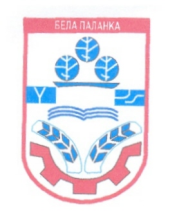                       ОПШТИНА БЕЛА ПАЛАНКА	                      ПИБ: 100822027                                 Карађорђева 28                               Тел: +381 18/855-023                                                Бела Паланка                                                                          855-111                                                                                                                                          Фах: +381 18/855-188                                                                                                                                                                         www.belapalanka.org.rsОПШТИНА БЕЛА ПАЛАНКА		                                			Број: 037-10/2024					Датум: 04.03.2024										БЕЛА ПАЛАНКА			УГ ЦЕНТАР ЗА ВЛАДАВИНУ ПРАВАЈУЖНИ БУЛЕВАР 144 Београд											centarvp@gmail.comПредмет:Одговор на захтев  број 037-10/2024 од 04.03.2024.год.	Дана 04.03.2024.год. Општинској управи оппштине Бела Паланка-на мејл nacelnik.uprave@belapalanka.org.rs -упућен је захтев за информацијама од јавног значаја УГ ЦЕНТАР ЗА ВЛАДАВИНУ ПРАВА из Београда, које се односе на:Информације о радно правном статусу код органа Општинске управе, Председника и Скупштине општине за период 2022-2023.год. односно о лицима која су засновала радни однос на одређено ии неодређено време са одређеним подацима и то у виду копије документа или више докумената или систематизоване податке. У вези напред навединих питања, дајемо систематизоване податке у виду табеле:У 2022.год. није било прилива радне снаге односно пријема на одређено или неодређено у органима општине, општинске управе или Скупштине оппштине.У 2023.год било је прилива радне снаге односно пријема на одређено у органима општинске управе и Скупштине оппштине-постављења секретара Скупштине, због одласка у пензију дотадашњег секретара.Као прилог информацији достављамо систематизоване податке у виду табеле: за 2022.год и 2023.год.С поштовањем,По овлашћењу Начелника Општинске управе  бр. 112-70/2023 од 19.09.2023.год Лице за поступање по захтеву за слободан приступ информацијама од јавног значаја Соња Ђорђевић